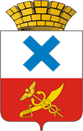 Администрация Городского округа «город Ирбит»Свердловской областиПОСТАНОВЛЕНИЕот  22  июня  2022года № 889 -ПАг. ИрбитОб утверждении положения по организации и проведении салютов, фейерверков, а также использования пиротехнических изделий в общественных местах на территории Городского округа «город Ирбит» Свердловской областиВ соответствии с Федеральным законом от 06 октября 2003 года  № 131-ФЗ «Об общих принципах организации местного самоуправления в Российской Федерации», Федеральным законом от 21 декабря 1994 года   № 69-ФЗ «О пожарной безопасности», Федеральным законом от 22 июля 2008 года № 123-ФЗ «Технический регламент о требованиях пожарной безопасности», постановлением Правительства Российской Федерации  от 16.09.2020 № 1479  «Об утверждении правил противопожарного режима в Российской Федерации», постановлением Правительства Российской Федерации от 11.03.2010 №138 «Об утверждении Федеральных правил использования воздушного пространства Российской Федерации», с целью обеспечения пожарной безопасности, сохранения жизни и здоровья, и повреждения имущества граждан, руководствуясь статьей 30 Устава Городского округа «город Ирбит» Свердловской области, администрация Городского округа «город Ирбит» Свердловской областиПОСТАНОВЛЯЕТ: Утвердить положение по организации и проведении салютов, фейерверков,  а также использования пиротехнических изделий в общественных местах на территории Городского округа «город Ирбит» Свердловской области (далее – Положение) (прилагается).Признать утратившим силу постановление администрации Городского округа «город Ирбит» Свердловской области от 21.04.2021 № 598-ПА «Об утверждении положения по организации и проведении салютов, фейерверков, а также использования пиротехнических изделий в общественных местах на территории Городского округа «город Ирбит». Отделу по гражданской защиты и общественной безопасности администрации Городского округа «город Ирбит» Свердловской области во взаимодействии с 60 пожарно-спасательной частью 54   пожарно-спасательного отряда федеральной противопожарной службы Государственной противопожарной службы Главного управления Министерства  Российской Федерации по делам гражданской обороны, чрезвычайным ситуациям и ликвидации последствий стихийных бедствий по Свердловской области, отделом надзорной деятельности  и профилактической работы Муниципального образования город Ирбит, Ирбитского муниципального образования, Байкаловского муниципального района Управления надзорной деятельности и профилактической работы Главного управления Министерства  Российской Федерации по делам гражданской обороны, чрезвычайным ситуациям и ликвидации последствий стихийных бедствий по Свердловской области организовать и обеспечить контроль за соблюдением пожарной безопасности при устройстве салютов, фейерверков на территории Городского округа «город Ирбит» Свердловской области.Рекомендовать руководителям органов  местного самоуправления Городского округа «город  Ирбит» Свердловской области, организациям, подведомственным органам местного самоуправления Городского округа «город Ирбит» Свердловской области, организовать и обеспечить выполнение Положения, в части касающейся.Рекомендовать организаторам праздничных мероприятий обеспечить выполнение Положения и принять необходимые меры по обеспечению безопасности и защиты населения. Рекомендовать руководителям организаций, осуществляющих устройство фейерверков, обеспечить выполнение Положения.7.   Контроль за исполнением настоящего постановления возложить на первого заместителя главы администрации Городского округа «город Ирбит» Свердловской области  С.С. Лобанова.8. Настоящее постановление опубликовать в общественно – политической газете «Восход» и разместить на официальном сайте администрации Городского округа «город Ирбит» Свердловской области (www.moitbit.ru).Глава Городского округа«город Ирбит» Свердловской области                                                                Н.В. ЮдинПриложение к постановлению администрацииГородского округа «город Ирбит»Свердловской областиот  22.06.2022 № 889-ПАПОЛОЖЕНИЕоб организации и проведении салютов, фейерверков, а также использования пиротехнических изделий в общественных местах на территории Городского округа «город Ирбит» Свердловской областиОбщие положенияНастоящее положение об организации и  проведении салютов, фейерверков, а также использования пиротехнических изделий в общественных местах на территории Городского округа «город Ирбит» Свердловской области (далее - Положение) направлено на обеспечение безопасности организации и устройства в Городском округе «город Ирбит» Свердловской области (далее – ГО город Ирбит) праздничных артиллерийских салютов и фейерверков государственными и негосударственными организациями при проведении массово-зрелищных и иных публичных мероприятий с применением пиротехнических изделий I - V классов опасности.Положение регулирует порядок организации и проведения салютов и устройства фейерверков, а также пиротехнического сопровождения массовых зрелищных мероприятий (театральных, концертных, спортивных и иных культурно-развлекательных мероприятий) под открытым небом и в помещениях.Решение	о проведении салютов и устройстве фейерверков в Городском округе принимает глава ГО город Ирбит.Для принятия необходимых мер по обеспечению безопасности и поддержанию общественного порядка в местах проведения праздничных салютов и устройства фейерверков соответствующими органами администрации городского округа и их структурными подразделениями уведомляются межмуниципальный отдел Министерства внутренних дел Российской Федерации «Ирбитский» (далее -                    МО МВД России «Ирбитский»), 60 пожарно-спасательная часть 54  пожарно-спасательного отряда федеральной противопожарной службы Государственной противопожарной службы Главного управления Министерства  Российской Федерации по делам гражданской обороны, чрезвычайным ситуациям и ликвидации последствий стихийных бедствий по Свердловской области (далее - 60 ПСЧ 54 ПСО ФПС ГПС ГУ МЧС России по Свердловской области), отдел надзорной деятельности  и профилактической работы Муниципального образования город Ирбит, Ирбитского муниципального образования, Байкаловского муниципального района Управления надзорной деятельности и профилактической работы Главного управления Министерства  Российской Федерации по делам гражданской обороны, чрезвычайным ситуациям и ликвидации последствий стихийных бедствий по Свердловской области (далее - ОНД и ПР МО город Ирбит, Ирбитского МО, Байкаловского МР УНД и ПР ГУ МЧС России по Свердловской области).Организация и устройство фейерверков при проведении массово-зрелищных и иных публичных мероприятий на территории городского округа осуществляются только с разрешения администрации ГО город Ирбит совместно с МО МВД России «Ирбитский», 60 ПСЧ 54 ПСО ФПС ГПС ГУ МЧС России по Свердловской области, ОНД и ПР МО город Ирбит, Ирбитского МО, Байкаловского МР УНД и ПР ГУ МЧС России по Свердловской области. Разрешение может быть дано только организациям, имеющим лицензии на осуществление деятельности по устройству фейерверков, выданные в соответствии с законодательством Российской Федерации.Действие Положения распространяется на организации независимо от их организационно-правовой формы, устраивающие фейерверки и проводящие массовые зрелищные мероприятия с применением пиротехнических изделий.Термины, определения и параметры, характеризующие условия проведения салютов и устройства фейерверков, используемые в Положении:салют (франц. Salut, от лат. Salus – приветствие) – торжественная форма приветствия или отдания почестей в ознаменование государственных праздников, в честь знаменательных событий государственных и военных деятелей, производимый залпами с помощью орудийных или специальных салютных батарей;фейерверк (нем. feuerwerk, feuer - огонь и werk - дело, работа) - цветные огни, получаемые при сжигании пороховых пиротехнических составов, содержащих соли металлов, окрашивающих пламя в разные цвета;организатор фейерверка и массового зрелищного мероприятия - юридическое или физическое лицо, являющееся инициатором устройства фейерверка и осуществляющее организационное, финансовое и иное обеспечение его проведения;устроитель фейерверка - организация (юридическое лицо), имеющая необходимые разрешительные документы на устройство фейерверков и непосредственно их выполняющая;устройство фейерверка - действие с пиротехническими эффектами, сопровождающее массовое мероприятие, устраиваемое на основании разрешения уполномоченного органа и по установленным правилам;пиротехническое изделие - сертифицированное устройство, предназначенное для получения требуемого эффекта с помощью горения (взрыва) пиротехнического состава.По степени потенциальной опасности при применении пиротехнические изделия подразделяют на пять классов:I класс - пиротехнические изделия, у которых в числе опасных факторов отсутствуют ударные волны и разлетающиеся при взрыве осколки; значения кинетической энергии движения не более 0,5 Дж, акустического излучения на расстоянии 0,25 м от пиротехнического изделия не более 125 дБА, а радиус опасной зоны по остальным факторам не более 0,5 м;II класс - пиротехнические изделия, у которых в числе опасных факторов отсутствуют ударные волны и разлетающиеся при взрыве осколки; значения кинетической энергии движения не более 5 Дж, акустического излучения на расстоянии 2,5 м от пиротехнического изделия не более 140 дБА, а радиус опасной зоны по остальным факторам не более 5 м;Ill класс - пиротехнические изделия, у которых в числе опасных факторов отсутствуют ударные волны и разлетающиеся при взрыве осколки; значения кинетической энергии движения не более 20 Дж, акустического излучения на расстоянии 5 м от пиротехнического изделия не более 140 дБА, а радиус опасной зоны по остальным факторам не более 20 м;IV класс - пиротехнические изделия, у которых в числе опасных факторов отсутствуют ударные волны и разлетающиеся при взрыве осколки, а радиус опасной зоны хотя бы по одному из остальных факторов более 20 м;V класс - прочие пиротехнические изделия, не вошедшие в классы I-IV, опасные факторы и опасные зоны которых установлены техническими условиями на пиротехнические изделия.Пиротехнический	состав - смесь компонентов, генерирующая в процессе горения (взрыва) определенные газообразные и конденсированные продукты, тепловую и механическую энергию и создающая различные оптические, акустические, электрические и барические эффекты. Пиротехнический элемент часть пиротехнического изделия, имеющая пиротехнический состав.Опасный фактор пиротехнического изделия - специфический эффект, создаваемый пиротехническим изделием или пиротехническим элементом, при определенных условиях может угрожать здоровью людей и наносить ущерб имуществу и окружающей среде.Калибр фейерверочного изделия - это внутренний диаметр его ствола. Диаметр ствола фейерверочного изделия определяет размер эффектов и в некоторых случаях высоту выстрела пиротехнического изделия. Более большой калибр предполагает более мощный эффект.При устройстве фейерверков (салютов) определяются и согласовываются следующие зоны:особо опасная зона пиротехнического изделия - площадка, на которой устроитель фейерверка (салюта) размещает пусковые установки, мортиры. Радиус пусковой площадки определяется в зависимости от типа, калибра и количества используемых пиротехнических изделий и не может быть менее 25 метров; опасная зона пиротехнического изделия - часть пространства, окружающего работающее пиротехническое изделие, внутри которого хотя бы один опасный фактор достигает опасного уровня; охранная зона - территория, на которой возможно нахождение людей (зрителей) вне защитных сооружений. Глубина безопасности охранной зоны составляет не менее 100 метров от внешней границы опасной зоны;безопасная зона - территория, расположенная за охранной зоной.В соответствии с требованиями пожарной безопасности, утвержденными постановлением Правительства Российской Федерации   от 16.09.2020 № 1479  «Об утверждении правил противопожарного режима в Российской Федерации», в зданиях и сооружениях допускается применение пиротехнических изделий не выше второго класса опасности, радиус опасной зоны которых не превышает 5 метров. Ко второму классу пиротехники относятся так называемые "фонтаны" и мелкие петарды. Использовать их на данный момент рекомендовано, на открытом воздухе в частности зрителям нужно отойти от изделия на безопасное расстояние и находиться с наветренной стороны. Разрешается запускать и более мощные салюты и петарды однако все что касается профессиональной пиротехники, чей класс опасности выше третьего, требуется специальное разрешение.2.Место и время устройства фейерверков.Устройство фейерверков может осуществляться в любых пригодных для этих целей местах, обеспечивающих безопасность людей, зданий и сооружений, за исключением мест, использование которых запрещено решениями соответствующих законодательных и исполнительных органов власти.Применение пиротехнических изделий запрещается:1)	 в помещениях, зданиях и сооружениях любого функционального назначения, за исключением применения специальных сценических эффектов, профессиональных пиротехнических изделий и огневых эффектов, для которыхразработан комплекс дополнительных инженерно-технических мероприятий по обеспечению пожарной безопасности;2) на территориях взрывоопасных и пожароопасных объектов, в полосах отчуждения железных дорог, нефтепроводов, газопроводов и линий высоковольтной электропередачи;3)	на кровлях, покрытии, балконах, лоджиях и выступающих частях фасадов зданий (сооружений);4)	во время проведения митингов, демонстраций, шествий и пикетирования;5)	   на территориях особо ценных объектов культурного наследия народов Российской Федерации, памятников истории и культуры, кладбищ и культовых сооружений, заповедников, заказников и национальных парков;6)	при погодных условиях, не позволяющих обеспечить безопасность при их использовании;7)	 лицам, не преодолевшим возрастного ограничения, установленного производителем пиротехнического изделия.8)  Запрещается в  местах вблизи опасных, вредных производств и объектов, а также транспортных узлов;22. Запрещается устройство уличных фейерверков в ночное время (с 23.00 до 7.00), за исключением дней празднования Рождества Христова и Нового года.             В других исключительных случаях возможно только при наличии специальной оговорки в письменном разрешении на проведение фейерверка.3.Требования к организации - устроителю фейерверка.23. Устройство фейерверков может осуществляться только организациями, зарегистрированными в установленном порядке со статусом юридического лица, уставом которых предусмотрен данный вид деятельности. Проведение малых фейерверков с использованием фейерверочных изделий калибра до 60 мм и создание специальных сценических эффектов может осуществляться зарегистрированными пиротехниками без образования юридического лица.Пиротехнику I-III классов считают практически безопасной. Она разрешена для приобретения и применения потребителями без наличия специальных разрешений и навыков запуска. Пиротехнические изделия этих классов опасности потребители могут запускать самостоятельно, ознакомившись с инструкцией и соблюдая правила безопасности.24. Устроитель фейерверка или иного массового зрелищного мероприятия                   с применением пиротехнических изделий должен иметь:специалистов-пиротехников, аттестованных в установленном порядке на право: обращения с пиротехническими изделиями при хранении, перевозках, торговле; подготовки и проведения фейерверков; создания специальных (пиротехнических) эффектов; руководства показами фейерверков. в своем распоряжении автотранспорт, пригодный для перевозки используемой продукции и оборудования.исправное и аттестованное в установленном порядке пусковое оборудование в соответствии с нормативными документами.технологическую документацию (технологические процессы, инструкции и др.), регламентирующую безопасность выполняемых работ.4.Меры безопасности при устройстве фейерверков.25. Устройство фейерверков и других мероприятий с использованием пиротехнических изделий на территории ГО город Ирбит допускается при безусловном выполнении юридическими и физическими лицами, организующими и проводящими фейерверки и другие мероприятия, требований правил пожарной безопасности, утвержденных в установленном порядке.Фейерверк или иное мероприятие с применением пиротехнических изделий должно проводиться на основании договора (контракта) между организатором и устроителем фейерверка и в строгом соответствии с полученным письменным разрешением. В договоре на проведение фейерверка должны содержаться обязательства сторон по обеспечению безопасности, а также выкопировка схемы места проведения с обозначением пусковой площадки и границ охранной зоны.Монтаж устройств для проведения фейерверков должен осуществляться на пусковых площадках после установки специального ограждения места этой площадки и мест временного хранения пиротехнических изделий с учетом опасных факторов при разлете горящих пироэлементов и фрагментов корпуса фейерверочных изделий.Пусковые площадки должны быть обеспечены первичными средствами пожаротушения. Границы опасной зоны должны иметь ограждение и соответствующие предупредительные надписи. Площадка для проведения фейерверков должна быть оснащена двумя порошковыми огнетушителями ОП-5 типа ABC (Е) или бочкой 0,2 куб. м с водой и ведром или ящиком с песком и лопатой, а также полотном из асбеста, грубошерстной ткани или войлока размером                               не менее 2x3 м.29.	При проведении фейерверков допускается использование только исправного, аттестованного пускового оборудования и сертифицированных в соответствии с Правилами сертификации пиротехнической продукции фейерверочных изделий.30.	Работы по подготовке к запуску фейерверков должны выполнять не менее чем двумя аттестованными на право проведения фейерверков пиротехниками при непосредственном руководстве лицом, аттестованным на право руководства показами фейерверков.31.	Устроители фейерверка обязаны обеспечить охрану пусковой площадки и опасной зоны от проникновения посторонних лиц, меры защиты персонала и сохранность фейерверочных изделий. Охрана мест устройства фейерверков возлагается на организацию, проводящую фейерверк, и на МО МВД России «Ирбитский» внутренних дел. Организация, проводящая фейерверк, несет ответственность за безопасность за пределами согласованной охранной зоны. Ответственность за защиту от проникновения посторонних в согласованную охранную зону и их безопасность несет организация, осуществляющая ее охрану.32.	Перевозка и транспортировка пиротехнических изделий и материалов осуществляется только на специально оборудованном транспорте.33.	Объекты, указанные в главе 2, не должны находиться в пределах опасной зоны проводимого фейерверка.34.	Вне помещения зрители должны находиться за пределами опасной зоны проводимого фейерверка.35.	На площадках, с которых запускаются пиротехнические изделия, запрещается курить и разводить огонь, оставлять пиротехнические средства без охраны, оставлять автомобили и технику, не имеющие отношения к фейерверочным работам, оставлять открытыми изделия при атмосферных осадках, осуществлять монтаж изделий и их хранение вблизи одиноко стоящих высоких деревьев, мачт и т.п.36.	После окончания фейерверка пусковая площадка должна быть тщательно осмотрена с целью выявления и сбора неотработанных изделий и элементов пиротехнических зарядов.37.	После окончания фейерверка составляется акт о его проведении и последствиях, который подписывают руководитель показа фейерверка и представитель заказчика, а при необходимости и представители МО МВД России «Ирбитский», ОНД и ПР МО город Ирбит, Ирбитского МО, Байкаловского МР УНД и ПР ГУ МЧС России по Свердловской области.38.	На время проведения фейерверка для обеспечения пожарной безопасности рекомендуется привлекать пожарные автомобили с боевым расчетом, выставлять посты и дозоры из числа сотрудников 60 ПСЧ 54 ПСО ФПС ГПС ГУ МЧС РФ по Свердловской области.5. Порядок и условия получения разрешения на устройство фейерверков.39.	Разрешение на устройство фейерверка выдает администрация ГО город Ирбит.40.	Для получения разрешения на устройство фейерверка, независимо от места предполагаемого его проведения, устроитель фейерверка обязан в срок не менее чем за 21 календарный день (праздничные дни в этот срок не включаются) до намеченной даты подать в администрацию ГО город Ирбит письменное обращение, подписанное организаторами массового мероприятия и устроителями фейерверка. В письменном обращении указываются следующие сведения:-	письменный запрос (оригинал, 1 шт.);-	сертификаты всех заявленных пиротехнических изделий (копия);-	ведомственные экспертные заключения (согласования) (копия);-	лицензия на право проведения фейерверочных показов (копия);-	   выкопировка (оригинал);-	схема места проведения фейерверочного показа с обозначением пусковой площадки и границ охранной зоны;-    удостоверения пиротехников (копия).-	   наименование и адрес организации - устроителя мероприятия, фамилии, имена, отчества организаторов и их уполномоченных лиц с указанием должностей и домашних адресов;-	  не менее двух номеров контактных телефонов;-	название и цель мероприятия;-	  дата, место, время начала и окончания мероприятия, в т.ч. устройства фейерверка;-   предполагаемое число участников мероприятия;- данные об организации, привлекаемой для организации и устройства фейерверка при проведении публичного мероприятия (название, место регистрации, юридический адрес), с приложением, копии лицензии на право заниматься устройством фейерверков; копии удостоверений пиротехников установленного образца; копии дипломов или удостоверений, дающих право на руководство демонстрацией фейерверков; выкопировка (подробную схема местности в масштабе с нанесением на ней пусковых площадок, границ опасных зон и зон безопасности, расстояний до объектов охраны, мест расположения предупредительных знаков, противопожарных постов оцепления, первичных средств тушения пожара); копии сертификатов всех заявленных пиротехнических изделий; копии ведомственных экспертных заключений (согласований) с МО МВД России «Ирбитский», 60 ПСЧ 54 ПСО ФПС ГППС ГУ МЧС РФ по Свердловской области, ОНД и ПР МО город Ирбит, Ирбитского МО, Байкаловского МР УНД и ПР ГУ МЧС России по Свердловской области; Екатеринбургским зональным центром Единой системы организации воздушного движения при проведении салютов и фейерверков высотой более             50 метров, а также в границах проекции полос воздушных подходов на земную или водную поверхность вне зависимости от высоты салютов и фейерверков;-   дата подачи, подписи организаторов и их уполномоченных лиц.Обращение должно также содержать письменное обязательство организаторов и устроителей принять меры, обеспечивающие безопасность устройства фейерверка.Организаторам не может быть отказано в приеме письменного обращения, если оно отвечает требованиям настоящих Правил.Обращение подлежит рассмотрению и согласованию на предмет условий и порядка устройства фейерверка в течении 7 дней, в том числе с организаторами массового мероприятия и устроителями фейерверка или их уполномоченными лицами, по истечении которых организаторы или их уполномоченные лица письменно, под расписку уведомляются о принятом решении (о разрешении или об отказе в разрешении) не позднее чем за 14 дней до даты проведения мероприятия.6. Ответственность за нарушение требований Положения.41.	За нарушение требований настоящего Положения как организаторы мероприятия, так и организации, предоставляющие услуги по устройству фейерверков, несут административную и иную ответственность в соответствии с законодательством вплоть до лишения в установленном порядке лицензии на данный вид деятельности. Материальный ущерб государственному, муниципальному имуществу, имуществу юридических и физических лиц, причиненный в ходе подготовки и проведения фейерверков (салютов), подлежит возмещению в установленном законом порядке.